GITA AUTONOMOUS COLLEGE, BHUBANESWAR,ODISHANo. GITA/ EXAM/2170/2021Date: 01/06/2021NOTIFICATIONSCHEDULE OF FIRST SEMESTER (B.Tech, MCA, MBA, M.Tech) ON-LINE EXAMINATIONS 2020-21It is for the information of all concerned that the First Semester (B.Tech, MBA, MCA, M.Tech) online Examinations: 2020-21 will commence from 14.06.2021 as per the schedule given below.All registered students whose photo, email id, mobile number and type of device will be validated by the college will receive the date, sitting, subject code and subject name in their registered email id. No admit card will be issued separately.The detailed schedule is given as follows.Time: 1st sitting: 10 AM to 12.30 PM					2nd sitting: 2 PM to 4.30 PMReporting Time: 09:30 AM						Reporting Time: 01:30 PMCopy to:Honorable Secretary & Honorable VC for kind information	Principal Office/Dean Admn./COA/All Directors/All HODs/Deputy CoE/Exam Section/T&P Cell/ All Notice Boards/College websiteThe Question format and Mark Distribution (Total 60 Marks)  is as follows:SEC- A: - Answer 40 Questions out of 45 Questions carrying 0.5 mark each (40 × 0.5 = 20 Marks) SEC- B: - Answer 20 Questions out of 25 Questions carrying 1 mark each (20 × 1 = 20 Marks)SEC- C: - Answer 10 Questions out of 15 Questions carrying 2 marks each (10 × 2 = 20 Marks)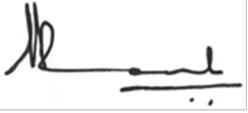 Controller of Examination 									PrincipalDateSittingB-TechMCAMBAM-TechM-TechM-TechDateSittingB-TechMCAMBACSEPSE (EE)PE (ME)14.06.20211stBASIC ELECTRICAL ENGINEERING / BASIC ELECTRONICS14.06.20212ndDATABASE ENGINEERINGBUSINESS ENVIRONMENT& ETHICSINTERNET OF THINGSINTERNET OF THINGSINTERNET OF THINGS15.06.20211stCOMMUNICATIVE ENGLISH15.06.20212ndOPERATING SYSTEMORGANIZATIONALBEHAVIOURADVANCED COMPUTER ARCHITECTUREADVANCED POWER SYSTEMSPRODUCTION TECHNOLOGY16.06.20211stPHYSICS I / CHEMISTRY I16.06.20212ndC AND DATA STRUCTUREBUSINESS COMMUNICATIONADAVANCED DATA STRUCTURE & ALGORITHMPOWER CONVERSION DEVICES AND DRIVESADVANCED MECHANICS OF SOLID17.06.20211st17.06.20212ndMANAGEMENT PRINCIPLES18.06.20211st18.06.20212ndMANAGERIAL ECONOMICS19.06.20211stBASIC OF MECHANICS ENGG / BASIC OF CIVIL ENGG19.06.20212ndCOMPUTER SYSTEM ARCHITECTUREDECISION SCIENCECOMPUTATIONAL METHODS & TECHNIQUESCOMPUTATIONAL METHODS & TECHNIQUESCOMPUTATIONAL METHODS & TECHNIQUES20.06.20211stMATHEMATICS20.06.20212ndDISCRETE MATHEMATICSFINANCIAL ACCOUNTING & ANALYSISADVANCED OPERATING SYSTEMSMART ELECTRICAL ENERGY SYSTEMADVANCED HEAT TRANSFER21.06.20211st21.06.20212ndBUSINESS LAW22.06.20211st22.06.20212ndMARKETING MANAGEMENT